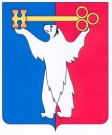 АДМИНИСТРАЦИЯ ГОРОДА НОРИЛЬСКАКРАСНОЯРСКОГО КРАЯПОСТАНОВЛЕНИЕ10.03.2022 				         г. Норильск 				         № 134О внесении изменений в постановление Администрации города Норильска от 02.11.2016 № 532  	В целях урегулирования отдельных вопросов, касающихся системы оплаты труда работников муниципальных учреждений муниципального образования город Норильск,ПОСТАНОВЛЯЮ:1. Внести в Примерное положение об оплате труда работников муниципальных учреждений, обеспечивающих учреждения культуры, спорта, общего и дошкольного образования, утвержденное постановлением Администрации города Норильска от 02.11.2016 № 532 (далее - Положение), следующее изменения:1.1. В приложении № 1 к Положению строку «Начальник отдела, заместитель начальника отдела (за исключением должностей начальников отделов, заместителей начальника отдела, предусмотренных ниже), заместитель главного бухгалтера, ведущий юрисконсульт, ведущий бухгалтер, главный специалист (за исключением должностей главных специалистов, предусмотренных ниже), ведущий документовед, ведущий программист, ведущий технолог, бухгалтер 1 категории, экономист 1 категории, ведущий специалист по кадрам, специалист 1 категории» дополнить словами «, специалист по кадрам».1.2. В приложении № 2 к Положению строку «Бухгалтер 1 категории, бухгалтер 2 категории, экономист 1 категории, ведущий инженер, ведущий инженер по охране труда, ведущий инженер-энергетик, главный специалист технического отдела, ведущий технолог, ведущий программист, главный специалист отдела информационных технологий, ведущий документовед, ведущий юрисконсульт, ведущий специалист по кадрам, специалист 1 категории» дополнить словами «, специалист по кадрам».1.3. В приложении № 3 к Положению строку «Бухгалтер 1 категории, специалист 1 категории» дополнить словами «, специалист по кадрам».1.4. В приложении № 4 к Положению строку «Ведущий бухгалтер, ведущий специалист, ведущий экономист, ведущий программист, ведущий документовед, ведущий инженер, ведущий инженер по охране труда, ведущий инженер-энергетик, ведущий технолог, ведущий юрисконсульт, бухгалтер 1 категории, специалист 1 категории, экономист 1 категории, ведущий специалист по кадрам» дополнить словами «, специалист по кадрам».2. Опубликовать настоящее постановление в газете «Заполярная правда» и разместить его на официальном сайте муниципального образования город Норильск.3. Настоящее постановление вступает в силу после его официального опубликования в газете «Заполярная правда» распространяет свое действие на правоотношения, возникшие с 24.06.2021. Глава города Норильска							            Д.В. Карасев